Remote learning/blended learning: computer access at home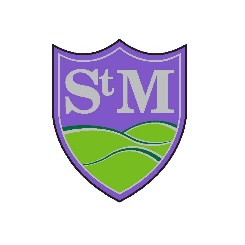 Dear Parent/ Carer,In light of the rapidly changing situation in the country, there is a chance that we may have to ask students from a year group bubble at St Martins to work from home for a period of time. We very much hope that this will not happen and so far school is open to everyone and operating smoothly, a big thank you to all students and parents for their continuing support during these very difficult times.To make sure that our students continue to have the best possible learning experience should Public Health England ask us to temporarily send a year group bubble home, we are gathering information about your child’s access to computers, the internet, work spaces etc. Please return this form to us as soon as possible. (either electronically (copy to download on school website) with student or drop box in foyer of reception)Please include any other comments you think are relevant write in the space provided at the bottom. Thank you St Martins Staff. Any other comments Name of student(s)Class/tutor group Question Answer Other comments Are you able to access the internet at home? Do you know your child’s school email login details? Do you know how to log in to show my homework?Do you regularly check show my homework through the parents’ log in?Do each of your children(child) have access to a suitable device to complete their school work on during the day? Do you have access to a printer?Do you have headphones for your child to use? Does your child(children) have somewhere suitable to work? Are you able to support your child during the day with their school work?